天津中德应用技术大学 2021 年高职升本科招生章程第一章	总则第一条	根据《中华人民共和国教育法》、《中华人民共和国高等教育法》等相关法律法规和天津市教育招生考试院关于《2021 年天津市高职升本科招生工作规定》文件要求，为了维护学校和考生的合法权益，依法依规招生，结合我校招生工作实际， 制定本章程。第二条	本章程是社会了解我校有关高职升本科招生政策、规定及相关信息的主要渠道,是我校开展招生咨询和录取工作的主要依据。第三条	本章程经天津中德应用技术大学招生委员会审查通过，报上级主管部门审核。第四条	学校概况一、学校名称:	天津中德应用技术大学二、办学类型:	全日制普通高等学校 三、办学层次:	本科、高职四、学校代码:	12105五、学校地址: 天津海河教育园区雅深路 2 号六、学校基本概况: 天津中德应用技术大学是教育部批准成立的国内第一所应用技术大学，学校坐落在渤海之滨的天津海河教育园区，隶属于天津市政府。学校占地面积 1000 亩，建筑面积 29 万余平方米，教学做一体化的实验实训场所 330 个，全校仪器设备两万余台套，其中大量是由德国、瑞士、西班牙引进的先进生产型设备，价值逾 4 亿元人民币，遵循“用最先进的设备培养最优秀的人才”实践教学的理念，打造各专业组群多层次“教学工厂”模式。学校本科、高职和技工学历教育涵盖先进制造技术、自动化技术、航空航天技术与服务、交通技术与服务、软件与通信技术、新能源、经贸管理、文化创意与技术、应用语言等 9 大专业组群，现有本科专业 20 个，高职专业 26 个、中职专业 2 个。现有在校生约 1.2 万人，毕业生就业率连续多年位于本市高校前列，非学历教育培训规模年均超过 2 万人次。学校秉承“崇实 求精 致良知”的校训和“海纳百川 敬业乐群”的中德精神，始终坚持聚焦工业发展需求，传承“精益求精、诚实守信”的工匠精神，致力于培养“政治过硬、技能精湛、诚实守信、理性平和”的高级技师、一线工程师、大国工匠。2017 年，学校获批首届天津市文明校园，“天津市 2017-2020 年硕士学位授予单位立项建设高校”，被市政府确定为世界一流应用技术大学建设单位。当前，学校正肩负着“为国家试制度、为地方谋发展”的重要使命，积极探索构建现代职业教育体系，全力推进世界一流应用技术大学建设。第二章	招生机构第五条	我校设立招生工作委员会，全面负责学校的招生工作,制定招生政策、招生计划，研究有关招生工作的重大事宜。第六条	学校招生工作委员会下设普通本科招生办公室，是组织和实施招生工作的常设机构，具体负责招生的日常工作。第七条	学校本科招生工作接受市招生委员会、纪检监察部门和社会各界的监督。第三章	招生计划第八条	2021 年高职升本科招生专业为机械电子工程（技能大赛推免班）、机械电子工程（机电一体化方向）(与天津轻工职业技术学院进行联合培养，在天津轻工职业技术学院进行学 习）、自动化（技能大赛推免班）、自动化（工业机器人方向）（与天津现代职业技术学院进行联合培养，在天津现代职业技术学院进行学习）、自动化（计算机控制技术方向）（与天津电子信息职业技术学院进行联合培养，在天津电子信息职业技术学院进行学习）、飞行器制造工程、物流管理、通信工程 8 个专业。(具体招生计划以天津市教育招生考试院及我校招生网站发布的招生计划为准，专业课报名及考试安排详见《天津中德应用技术大学 2021 年高职升本科招生考试考生须知》)第九条	天津市高等职业院校应届毕业生，在校学习期间， 参加高职院校技能大赛，获得奖项符合天津市教委相关规定且符合天津市教委批准免试推荐项目的，可免试推荐到我校机械电子工程、自动化本科专业学习。符合免试推荐的考生，要在规定的时间进行网上报名（报名程序与普通考生相同），履行相关手续、提供获奖证书原件和复印件进行资格审查。逾期不再办理。第四章	录取规则第十条	我校招生录取工作遵循公平竞争、公正选拔、公开程序的原则; 执行国家教育部、天津市招生委员会制定的录取政策和本章程的相关规定; 以考生填报的志愿和参加天津市 2021 年高职升本科文化课、专业课考试的总成绩，德智体美劳全面考核,择优录取。第十一条	报考我校考生(技能大赛推荐免试除外)必须参加我校的专业考试，否则不予录取。考生只能填报我校一个专业志愿，专业志愿之间不能调剂，重复填报我校及专业志愿的填报信息无效。第十二条	总成绩相同时，优先录取文化课成绩较高的考 生；文化课成绩仍相同，则按照文化课成绩中数学、英语、计算机顺序,优先录取单科成绩较高的考生。第十三条	我校招收英语语种考生。第十四条	依照教育部、卫生部、中国残疾人联合会颁布的《普通高等学校招生体检工作指导意见》，对考生身体健康状况进行审查和复查。对不符合标准的，按指导意见的相关规定处理。第十五条	学费标准：物流管理专业学费为 4400 元/年，机械电子工程（技能大赛推免班）、机械电子工程（机电一体化方向）、自动化（技能大赛推免班）、自动化（工业机器人方向）、自动化（计算机控制技术方向）、飞行器制造工程、通信工程专业学费为 5400 元/年，如政府对当年度学费标准进行调整，以政府规定的标准为准。第十六条	录取结果公布方式: 经天津市高等学校招生办公室审核批准录取的考生，通过我校招生网站公布录取结果。录取的考生凭录取通知书按时到校报到，办理相关事宜。第五章	后续管理第十七条	新生入学后，学校将依据教育部有关规定进行新生资格审查和身体复查，复查不合格者，学校将视情况予以处理， 直至取消入学资格。对未获得高职(高专) 毕业证书的，一律取消录取资格、不予注册学籍。第十八条 高职升本科（含联合培养）的教学计划均按照天津中德应用技术大学教学人才培养方案执行。学生按照《天津中德应用技术大学本科学生学籍管理规定》及天津中德应用技术大学学生管理相关规定等规章制度进行管理。第十九条	学生完成规定学业，经审查达到毕业标准的，颁发天津中德应用技术大学全日制普通高等学校高职升本科毕业 证书，对符合天津中德应用技术大学学士学位授予条件的毕业 生，授予学士学位。按照教育部的相关规定，证书注明“专科起点本科”字样。第二十条 天津中德应用技术大学设有学生受益面达 30以上的奖(助) 学金，并设有国家助学贷款和勤工助学岗位，帮助经济困难的学生完成学业。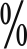 第六章	附则第二十一条	本章程仅适用于 2021 年天津中德应用技术大学高职升本科招生工作。第二十二条	本章程自公布起开始执行。第二十三条	整个招生宣传、咨询、录取工作，统一由学校招生委员会按照本章程和学校的相关规定具体组织实施。郑重声明：在招生咨询过程中招生咨询人员的个人意见、建议仅作为考生填报志愿的参考，不属学校录取承诺，考生对填报志愿负责；考生和家长也不得以任何形式要求招生咨询人员作任何不符合招生规定的承诺，同时我校不委托任何中介机构或个人进行招生录取活动。对考生及家长因受招生中介机构或个人欺骗而造成的伤害，学校概不负责。第二十四条 本章程由天津中德应用技术大学招生办公室负责解释。第二十五条	咨询联系方式学校网址：www.tsguas.edu.cn 招生网址：zs.tsguas.edu.cn电话：022--28776099、28776655 传真：022--28776655监督电话：022--28771113监督邮箱：jwbgs@tsguas.edu.cn地址: 天津海河教育园区雅深路 2 号邮编: 300350附件 1：天津中德应用技术大学 2021 年高职升本科招生考试考生须知一、招生对象符合 2021 年天津市高职升本科考试报名条件的高职（专科） 层次毕业生。二、招生计划及报名考试（一）招生专业、计划和招生范围 （8 个专业）招生计划以天津教育招生考试院公布最终计划为准。（二）报名及考试1、文化课及专业课报名文化课报名①报考科类。高职升本科招生考试分为文科类和理科类，考生在报名时，须根据本人情况，确定报考科类，并按照报考科类填报学校专业志愿。（我校报考专业均为理科专业，请考生报名时选择理科考试，考生文化课报名和专业课报名必须一致，考生只能填报我校一个专业志愿，专业志愿之间不能调剂）。②网上报名。符合报名条件的考生于 2020 年 11 月 24 日 9:00至 26 日 17:00 登陆招考资讯网（www.zhaokao.net），进入天津市高职升本科招生考试网上报名系统，按照报名网页提示，录入个人报名信息及志愿信息，确认无误后提交，并保存好网上报名序号。③现场确认。已进行网上报名的考生须在 2020 年 11 月 30日 9:00 至 12 月 1 日 17：00 持本人网上报名序号、户口簿、二代身份证、毕业证原件及复印件到所在区招办规定的地点现场确认报名信息。具体报名流程详见《2021 年天津市高职升本科招生实施办法》。专业课报名①符合条件的考生于 2020 年 12 月 2 日 8:30-2020 年 12 月 4日 20:30 登陆我校招生网站（zs.tsguas.edu.cn）“考生必读” 一栏，点开我校高职升本科专业课网上报名链接，按照报名流程（填写“报考信息”完成报名—下载打印报名“登记表”（一式两份）—报名截止日期（2020 年 12 月 4 日 20:30）前，完成网上扫码缴费—在学校规定时间内下载打印准考证）进行报名。提交报名信息及下载打印报名登记表后，考生要在网上报名截止日期（2020 年 12 月 4 日 20:30）前，通过“网上扫码支付”缴纳报名考务费 40 元/人。在我校规定时间内携带下载打印后的报名登记表（一式两份）来我校进行现场资格审查，并根据报名登记表中考生须知携带相应材料。（报名费一经缴纳后不予退费，请考生缴费前认真阅读，后再缴费）。②资格审查及现场确认。完成报名及缴费的考生携带下载打印的报名登记表（一式两份）及相应材料于 2020 年 12 月 7-8 日来我校进行资格审查及现场确认。③下载打印准考证。资格审查及现场确认后，我校会在一定时间内开放下载准考证入口，具体时间以我校招生网站“考生必读”一栏公布为准。下载打印准考证后，考生在规定考试时间携带准考证及本人有效居民身份证，按照疫情防控要求（见附件 2），到我校进行专业课考试。2、招生考试分为文化课考试和专业课考试文化课考试文化课考试由市高招办统一组织。报考我校考生，考试科目为高等数学、大学英语、计算机应用基础。文化考试均为笔试， 各科满分为 150 分，总分 450 分。文化课考试内容和要求：各学科考试以市高招办组编的《天津市高职升本科招生统一考试各科考试大纲》为依据。文化课考试时间：2020 年 3 月 20 日上午 8:00—10:00 高等数学、10:30—12:00 计算机应用基础；下午 14:00—15:30 大学英语。具体详见《2021 年天津市高职升本科招生工作实施办法》。专业课考试专业课考试由天津中德应用技术大学负责组织，具体专业考试安排详见学校招生网站。①机械电子工程（机电一体化方向）专业考试考试科目：机械电子基础，满分 200 分；考试时间：2020 年 12 月 20 日上午 9:30—11:30； 考试地点：天津中德应用技术大学；考试范围：注意事项：考试时，考生须持本人身份证、准考证及黑色答题笔。②自动化（工业机器人方向）专业考试考试科目：专业综合，满分 200 分；考试时间：2020 年 12 月 20 日上午 9:30—11:30； 考试地点：天津中德应用技术大学；考试范围：注意事项：考试时，考生须持本人身份证、准考证及黑色答题笔。③自动化（计算机控制技术方向）专业考试考试科目：专业综合，满分 200 分；考试时间：2020 年 12 月 20 日上午 9:30—11:30； 考试地点：天津中德应用技术大学；考试范围：注意事项：考试时，考生须持本人身份证、准考证黑色答题笔。④飞行器制造工程专业考试考试科目：专业综合，满分 200 分；考试时间：2020 年 12 月 20 日上午 9:30—11:30； 考试地点：天津中德应用技术大学；考试范围：注意事项：考试时，考生须持本人身份证、准考证，制图工具及黑色答题笔。⑤物流管理专业考试考试科目：专业综合，满分 200 分；考试时间：2020 年 12 月 20 日上午 9:30—11:30； 考试地点：天津中德应用技术大学；考试范围：注意事项：考试时，考生须持本人身份证、准考证及黑色答题笔。⑥通信工程专业考试考试科目：专业基础，满分 200 分；考试时间：2020 年 12 月 20 日上午 9:30—11:30； 考试地点：天津中德应用技术大学；考试范围：注意事项：考试时，考生须持本人身份证、准考证及黑色答题笔。（三）成绩查询我校专业课成绩查询时间为 2020 年 1 月 20 日前后，请关注我校招生网站“考生必读”一栏。附件 2天津中德应用技术大学 2021 年高职升本科招生考试疫情防控要求参加我校 2021 年高职升本科招生专业课考试的考生，在报名信息确认及入校考试时，请自觉配合学校做好疫情防控工作， 具体要求如下：入校时一律佩戴口罩，除进行身份核验和拍照时摘下口罩外，其他时间需一直佩戴口罩；入校时在校门口，自觉接受体温检测，体温<37.3℃方可入校（进入校内建筑，设有测温点的场所，也需要再次测温）；入校时主动出示身份证、学生证（应届）、毕业证（往届）、准考证（考试当天），向校门口安保人员说明入校事由（报名信息确认、考试）；出示天津市健康码绿码；填写《2021 年高职升本科招生专业课考试考生健康卡及考试安全承诺书》（见附件 3）（报名信息确认和考试时都需要填报），考生本人签字，入校时提交给校门口安保人员。附件 32021 年高职升本科招生专业课考试考生健康卡及考试安全承诺书考生号：	姓名：	联系电话：本人签字：5理科通信工程602 年5400天津中德应用技术大学通信技术、电子信息工程技术、移动通信技术、物联网应用技术、软件技术、应用电子技术、计算机网络技术、信息安全与管理6理科物流管理602 年4400天津中德应用技术大学物流管理、铁路物流管理、交通运营管理、物流金融管理、航空物流、工程物流管理、采购与供应管理、国际贸易实务、报关与国际货运、集装箱运输管理、快递运营管理、物流信息技术、道路运输与路政管理、港口与航运管理、港口物流管理、冷链物流技术与管理、电子商务7理科机械电子工程（技能大赛推免班）302 年5400天津中德应用技术大学具体招生计划及免试条件以天津市教委发布的相关文件为准8理科自动化（技能大赛推免班）302 年5400天津中德应用技术大学具体招生计划及免试条件以天津市教委发布的相关文件为准合计合计合计450----序号考试范围所占比例参考教材参考教材参考教材参考教材序号考试范围所占比例教材名称出版社ISBN 号版本时间1机械设计基础25%机械设计基础天津大学出版社978-7-5618-4771-82013 年 9 月第 1 版2机械制造基础25%机械制造基础天津大学出版社978-7-5618-4437-32012 年 9 月第 1 版3电工电子技术25%电工与电子技术基础机械工业出版社978-71115368572016 年 8 月1 日出版（第 1 版）4控制技术25%PLC 编程及应用（第 4 版）机械工业出版社978-71114467052014 年 1 月1 日出版（第 4 版）序号考试范围所占比例参考教材参考教材参考教材参考教材序号考试范围所占比例教材名称出版社ISBN 号版本时间1电工电子60%实用电工电子技术基础(第二版)中国铁道出版社978-7-113-22157-72016 年2电机原理及拖动40%电机拖动与调速技术北京邮电大学出版社978-7-5635-3622-12013 年序号考试范围所占比例参考教材参考教材参考教材参考教材序号考试范围所占比例教材名称出版社ISBN 号版本时间1电工电子60%实用电工电子技术基础(第二版)中国铁道出版社978-7-113-22157-72016 年2电机原理及拖动40%电机拖动与调速技术北京邮电大学出版社978-7-5635-3622-12013 年序号考试范围所占比例参考教材参考教材参考教材参考教材序号考试范围所占比例教材名称出版社ISBN 号版本时间1机械制图25%机械制图（航空航天类）天津大学出版社978-7-5618-6329-92019 年第一版2电工电子技术20%电工电子技术科学出版社978-7-03-041617-92011 年第二版3机械基础25%机械基础高等教育出版社978-7-0404-1650-32015 年第四版4航空航天概论30%航空航天概论北京航空航天大学出版社978-7-5124-2488-32017 年第四版序号考试范围所占比例参考教材参考教材参考教材参考教材序号考试范围所占比例教材名称出版社ISBN 号版本时间1仓储与配送管理40%仓储与配送管理实务中国人民大学出版社97873002635192018 年第一版2物流基础30%物流基础（第 3 版）北京理工大学出版社97875682523002018 年第 3 版3运输管理30%运输管理机械工业出版社97871115922112017 年第一版序号考试范围所占比例参考教材参考教材参考教材参考教材序号考试范围所占比例教材名称出版社ISBN 号版本时间1电子线路基础35%电子线路基础(第二版)西安电子科技大学出版社97875606240512010 年（第二版）2数字逻辑电路35%数字电路与逻辑设计清华大学出版社97873024673422017 年3通信原理30%通信原理国防工业出版社97871180876802016 年（第二版）天数天数日期体温是否≥37.3℃本人、家人及共同居住人员是否存在发热、乏力、咳嗽、呼吸困难、腹泻等病状本人、家人及共同居住人员是否存在发热、乏力、咳嗽、呼吸困难、腹泻等病状本人、家人及共同居住人员是否存在发热、乏力、咳嗽、呼吸困难、腹泻等病状天津健康码（每日更新）天津健康码（每日更新）第 1 天第 1 天月	日是□ 否□是□	否□是□	否□是□	否□红色□	橙色□	绿色□红色□	橙色□	绿色□第 2 天第 2 天月	日是□ 否□是□	否□是□	否□是□	否□红色□	橙色□	绿色□红色□	橙色□	绿色□第 3 天第 3 天月	日是□ 否□是□	否□是□	否□是□	否□红色□	橙色□	绿色□红色□	橙色□	绿色□第 4 天第 4 天月	日是□ 否□是□	否□是□	否□是□	否□红色□	橙色□	绿色□红色□	橙色□	绿色□第 5 天第 5 天月	日是□ 否□是□	否□是□	否□是□	否□红色□	橙色□	绿色□红色□	橙色□	绿色□第 6 天第 6 天月	日是□ 否□是□	否□是□	否□是□	否□红色□	橙色□	绿色□红色□	橙色□	绿色□第 7 天第 7 天月	日是□ 否□是□	否□是□	否□是□	否□红色□	橙色□	绿色□红色□	橙色□	绿色□第 8 天第 8 天月	日是□ 否□是□	否□是□	否□是□	否□红色□	橙色□	绿色□红色□	橙色□	绿色□第 9 天第 9 天月	日是□ 否□是□	否□是□	否□是□	否□红色□	橙色□	绿色□红色□	橙色□	绿色□第 10 天第 10 天月	日是□ 否□是□	否□是□	否□是□	否□红色□	橙色□	绿色□红色□	橙色□	绿色□第 11 天第 11 天月	日是□ 否□是□	否□是□	否□是□	否□红色□	橙色□	绿色□红色□	橙色□	绿色□第 12 天第 12 天月	日是□ 否□是□	否□是□	否□是□	否□红色□	橙色□	绿色□红色□	橙色□	绿色□第 13 天第 13 天月	日是□ 否□是□	否□是□	否□是□	否□红色□	橙色□	绿色□红色□	橙色□	绿色□第 14 天第 14 天月	日是□ 否□是□	否□是□	否□是□	否□红色□	橙色□	绿色□红色□	橙色□	绿色□考试当天考试当天月	日是□ 否□是□	否□是□	否□是□	否□红色□	橙色□	绿色□红色□	橙色□	绿色□月	日(前 14 天) 至月	日(考试当天)跨省市行程（如有，请如实填写）跨省市行程（如有，请如实填写）日期出发地目的地中转地中转地交通工具(车次/航班/自驾)月	日(前 14 天) 至月	日(考试当天)跨省市行程（如有，请如实填写）跨省市行程（如有，请如实填写）月	日(前 14 天) 至月	日(考试当天)跨省市行程（如有，请如实填写）跨省市行程（如有，请如实填写）月	日(前 14 天) 至月	日(考试当天)跨省市行程（如有，请如实填写）跨省市行程（如有，请如实填写）月	日(前 14 天) 至月	日(考试当天)本人、家人及共同居住人员身体不适情况、接触其他人员情况本人、家人及共同居住人员身体不适情况、接触其他人员情况安全承诺安全承诺安全承诺本人承诺：以上所填内容真实、准确、完整。如隐瞒情况造成危及公共安全后果，本人将承担相应的法律责任，自愿接受《治安管理处罚法》、《传染病防治法》和《关于依法惩治妨害新型冠状病毒感染肺炎疫情防控违法犯罪的意见》等法律法规的处罚和制裁。本人承诺：以上所填内容真实、准确、完整。如隐瞒情况造成危及公共安全后果，本人将承担相应的法律责任，自愿接受《治安管理处罚法》、《传染病防治法》和《关于依法惩治妨害新型冠状病毒感染肺炎疫情防控违法犯罪的意见》等法律法规的处罚和制裁。本人承诺：以上所填内容真实、准确、完整。如隐瞒情况造成危及公共安全后果，本人将承担相应的法律责任，自愿接受《治安管理处罚法》、《传染病防治法》和《关于依法惩治妨害新型冠状病毒感染肺炎疫情防控违法犯罪的意见》等法律法规的处罚和制裁。本人承诺：以上所填内容真实、准确、完整。如隐瞒情况造成危及公共安全后果，本人将承担相应的法律责任，自愿接受《治安管理处罚法》、《传染病防治法》和《关于依法惩治妨害新型冠状病毒感染肺炎疫情防控违法犯罪的意见》等法律法规的处罚和制裁。本人承诺：以上所填内容真实、准确、完整。如隐瞒情况造成危及公共安全后果，本人将承担相应的法律责任，自愿接受《治安管理处罚法》、《传染病防治法》和《关于依法惩治妨害新型冠状病毒感染肺炎疫情防控违法犯罪的意见》等法律法规的处罚和制裁。本人承诺：以上所填内容真实、准确、完整。如隐瞒情况造成危及公共安全后果，本人将承担相应的法律责任，自愿接受《治安管理处罚法》、《传染病防治法》和《关于依法惩治妨害新型冠状病毒感染肺炎疫情防控违法犯罪的意见》等法律法规的处罚和制裁。